 TEST INTELIGENCJI WIELORAKIEJ   dr Howarda Gardnera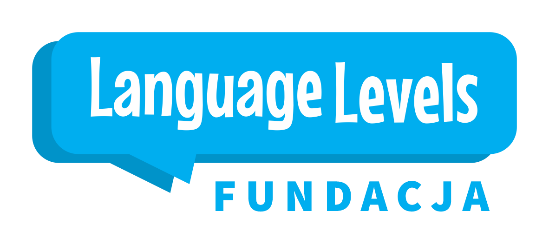 (opracowanie Katarzyna Tymińska)► Celem tego testu jest określenie Twoich dominujących inteligencji wielorakich. ► Odpowiedz na pytania zawarte w teście, przypisując każdemu pytaniu wartości od 0 do 5. Cyfra 0 oznacza, że to stwierdzenie zupełnie do Ciebie nie pasuje, natomiast cyfra 5, że w pełni się z nim zgadzasz. Oczywiście test wypełnij bez dłuższego myślenia, przyjmując, że pierwsza myśl, jaka Ci przyjdzie do głowy jest najlepsza.  Na koniec tabela do uzupełnienia i Twój wynik, ale pamiętaj, rzadko kiedy posiadamy tylko jeden typ dominujący, przeważnie jesteśmy jednostkami o kilku mocniej rozwiniętych.L.P Przeczytaj określenie: Na ile pasuje do Ciebie?1. Posiadam uzdolnienia manualne.                                         0 1 2 3 4 5 2. Posiadam dobre wyczucie kierunku.                                     0 1 2 3 4 53. Posiadam umiejętność rozwiązywania sporów między ludźmi.                                                                                                    0 1 2 3 4 54. Z łatwością zapamiętuje słowa utworów, piosenek.               0 1 2 3 4 55. Potrafię wyjaśnić w prosty sposób trudniejsze zagadnienia. 0 1 2 3 4 56. Lubię przyglądać się zwierzętom, owadom, roślinom.           0 1 2 3 4 57. Wszystko wykonuje krok po kroku, planuje.                          0 1 2 3 4 58. Dobrze znam samego siebie i rozumiem swoje postępowanie.                                                                                                    0 1 2 3 4 59. Lubię ćwiczenia grupowe i spotkania towarzyskie.                0 1 2 3 4 510. Dobrze uczę się słuchając wykładów i wywodów innych ludzi.                                                                                                    0 1 2 3 4 511. Słuchając muzyki doznaję zmian nastroju.                          0 1 2 3 4 512. Lubię rozwiązywać krzyżówki, łamigłówki, problemy logiczne.                                                                                                    0 1 2 3 4 513. Tablice, zestawienia i pomoce wizualne pomagają mi w uczeniu się.                                                                                                                     0 1 2 3 4 514. Zależy mi na przyrodzie i otaczającym mnie środowisku.   0 1 2 3 4 515. Jestem wrażliwy na uczucia i emocje otaczających mnie ludzi.                                                                                                    0 1 2 3 4 516. Najlepiej się uczę (działam), gdy wiem, że tylko ja sam jestem odpowiedzialny za wyniki mojej pracy.                                      0 1 2 3 4 517. Zanim zacznę się czegoś uczyć, muszę sprawdzić ile na tym mogę zyskać.                                                                                      0 1 2 3 4 518. Podczas nauki i pracy lubię spokój i samotność.               0 1 2 3 4 519. Potrafię usłyszeć poszczególne instrumenty w złożonych utworach muzycznych.                                                                             0 1 2 3 4 520. Łatwo przychodzi mi wywołanie w wyobraźni zapamiętanych i wymyślonych obrazów.                                                             0 1 2 3 4 521. Posiadam bogaty zasób słownictwa i potrafię się nim posługiwać.                                                                                                   0 1 2 3 4 522. Lubię robić notatki.                                                              0 1 2 3 4 523. Posiadam dobre poczucie równowagi i lubię ruch fizyczny.                                                                                                   0 1 2 3 4 524. Potrafię dostrzegać strukturę przedmiotów i związki między różnymi rzeczami.                                                                                  0 1 2 3 4 525. Potrafię pracować tylko w zespole i korzystać z cudzych doświadczeń.                                                                            0 1 2 3 4 526. Jestem dobrym obserwatorem i często zauważam rzeczy uchodzące uwadze innych.                                                                         0 1 2 3 4 527. Często bywam niespokojny.                                               0 1 2 3 4 528. Lubię pracować/uczuć się niezależnie od innych.              0 1 2 3 4 529. Lubię komponować muzykę.                                              0 1 2 3 4 530. Lubię zwierzęta domowe.                                                   0 1 2 3 4 531. Potrafię radzić sobie z licznymi obliczami matematycznymi.                                                                                                   0 1 2 3 4 532. Lubię pracować, uczyć się na zewnątrz.                             0 1 2 3 4 5PORA NA WYNIKI Przenieś wyniki do poniższej tabeli tzn. wpisz liczbę punktów pod numerem określenia, a następnie zsumuj punkty w wierszach. Które z powyższych typów inteligencji uzyskało najwyższą liczbę punktów? Te typy inteligencji wielorakich prawdopodobnie u Ciebie dominują.Pod numerem określenia wpisz przyznaną sobie liczbę punktów:Lingwistyczna 5 10 21 22.........................................................................Matematyczno – logiczna 7 12 24 31.........................................................................Wizualno – przestrzenna 2 13 20 26.........................................................................Muzyczna 4 11 19 29.........................................................................Interpersonalna 3 9 15 25.........................................................................Intrapersonalna 8 17 18 28.........................................................................Ruchowa – kinestetyczna 1 16 23 27.........................................................................Przyrodnicza 6 14 30 32.........................................................................PORA, ŻEBY DOWIEDZIEĆ SIĘ CZEGOŚ O SOBIE!?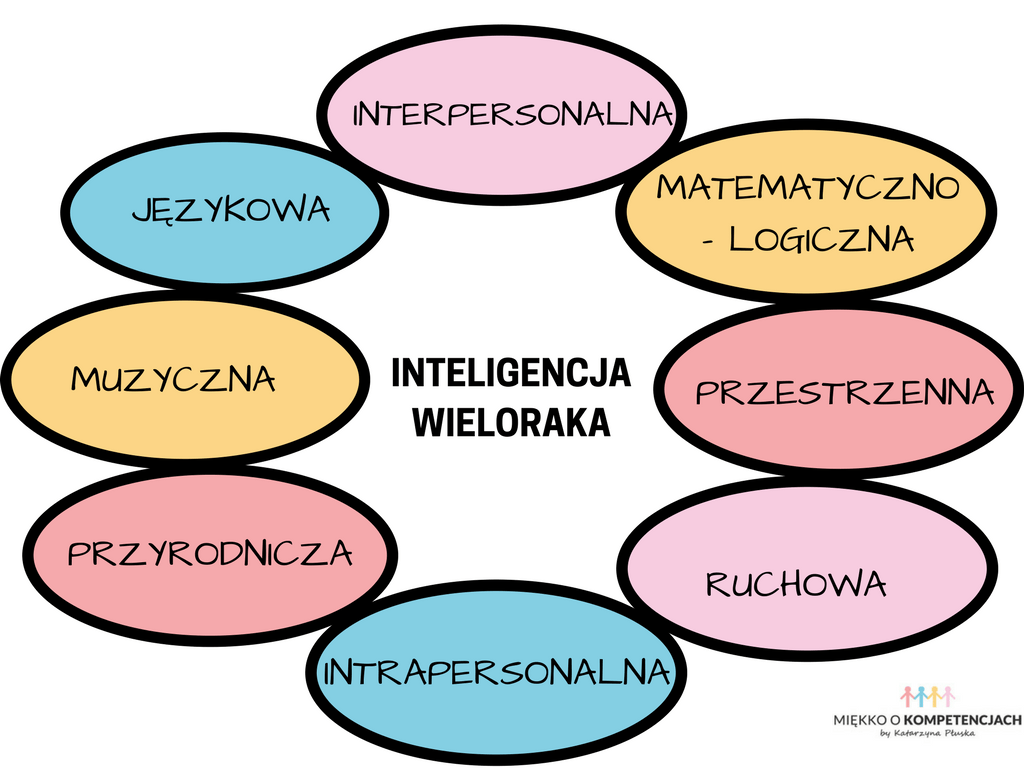 Główne tezy teorii inteligencji wielorakiejKażdy z nas posiada wszystkie typy inteligencjiTypy te są w różnym stopniu rozwinięteJednakże wszystkie ze sobą współpracują i tworzą profili inteligencjiProfil ten jest dynamiczny, zmienny, dlatego zmiana zachodzi w trackie naszego rozwojuGdy poznasz swój profil, jesteś w stanie odkryć pełen wachlarz ludzkich możliwościInteligencje można zawsze doskonalić i rozwijać, ponieważ nikt z nas nie rodzi się z jej określonym poziomem. Mamy wpływ na jej rozwój i jest to bardzo ważne w odniesieniu do kreowania własnego życia, zawodu oraz przyszłości naszych dzieci. Jak możesz rozwijać dany typ inteligencji? Poprzez określone ćwiczenia i działania, które pobudzą działanie w odpowiednim kierunku.Typy inteligencji wielorakichPoniżej przedstawiam opis inteligencji wielorakich, zastanów się kim jesteś lub jeżeli masz ochotę przejdź poniżej i pobierz bezpłatny test inteligencji wielorakich, który jest inspirowany badaniami Howarda Gardnera, ale pamiętaj: taki test jest tylko wstępem do dalszym badań.1. Inteligencja językowa (werbalna lub lingwistyczna)Człowiek o dominującej inteligencji językowej:posiada wrażliwość na dźwięk, rytmy, modulację głosu i różne funkcje języka,uczy się przy pomocy pisania, czytania i dyskusji,posługuje się bogatym słownictwem i szeroko stosuje synonimy,lubi wiersze, rymy i gry słowne; lubi czytać,jest dobrym słuchaczem,potrafi precyzyjnie przekazywać informacje,posiada zdolność do nauki języków obcych (szybciej uczy się akcentu),dedykowany zawód: pisarz, poeta, dziennikarz, tłumacz.2. Inteligencja matematyczno-logicznaCzłowiek o dominującej inteligencji matematyczno-logicznej:cechuje go wrażliwość i zdolność do dostrzegania wzorców logicznych lub liczbowych,posiada umiejętność abstrakcyjnego myślenia,potrafi rozwiązywać nawet wyszukane zadania logiczne,jego mocną stroną jest myślenie dedukcyjne (przyczynowo – skutkowe),lubi wszelkiego rodzaju zagadki, łamigłówki,potrafi wykonywać w pamięci skomplikowane działania,w dzieciństwie szybko przyswajał pojęcia takie jak: czas, miejsce, ilość, liczba,lubi eksperymentować i „kombinować”,dedykowany zawód: naukowiec, matematyk.3. Inteligencja przyrodniczaCzłowiek o dominującej inteligencji przyrodniczej:jest obdarzony wrażliwością na różnice pomiędzy gatunkami,posiada zdolność do pewnej interakcji z żyjącymi stworzeniami (symbioza z naturą),baczne obserwuje świat roślin i zwierząt,cechuje go znajomość nazw przyrodniczych, a nawet biologicznych,czuje się dobrze w środowisku naturalnym, w kontakcie z naturą, rozumie ją,jest opiekuńczy w stosunku do zwierząt,dedykowany zawód: biolog, ekolog.4. Inteligencja ruchowa (cielesno-kinestetyczna)Człowiek o dominującej inteligencji ruchowej:cechuje go wysoka świadomość swego ciała i panowanie nad nim,zręcznie radzi sobie z wykonywaniem ćwiczeń ruchowych,wysoka zdolność do zachowania równowagi ciała,uwielbia poznawać nowe ruchy (np. taneczne),lubi budować rzeczy, konstruować,lubi grać w gry wymagające aktywności fizycznej,dedykowany zawód: tancerz, choreograf, sportowiec, cyrkowiec.5. Inteligencja przestrzennaCzłowiek o dominującej inteligencji przestrzennej:jest wrażliwy na geometrię (potrafi wymyślać obiekty trójwymiarowe),posiada zdolności konstrukcyjne,bez trudu jest w stanie wyobrażać sobie i odtwarzać bryły,postrzega świat z punktu wzrokowo-przestrzennego,łatwiej porusza się w przestrzeni,lubi stosować schematy i mapy pamięci,trafnie przewiduje ruch przedmiotów w przestrzeni,posiada talent do sporządzania wykresów, map i innych pomocy wizualnych (myślenie obrazowe),posiada wysoki zmysł estetyczny,dedykowany zawód: pilot, nawigator, piłkarz, architekt, malarz, rzeźbiarz.6. Inteligencja muzycznaCzłowiek o dominującej inteligencji muzycznej:jest bardzo wrażliwy na muzykę, rytmy, wysokość i barwy dźwięków,posiada bardzo dobry słuch,ma bardzo dobre poczucie rytmu,umie poprawnie odróżniać i naśladować dane tony,szybko przychodzi mu nauka śpiewu lub gry na instrumencie,rozumie wszelkie formy ekspresji muzycznej (rozróżnia gatunki muzyczne)potrafi wyodrębniać brzmienie poszczególnych instrumentów,lubi muzykowanie, śpiew, na dźwięk reaguje tańcem, rytmicznym przytupywaniem, a nawet układaniem tekstu,cechuje go wysoka wrażliwość emocjonalna,dedykowane zawody: wokalista, muzyk, dyrygent, krytyk muzyczny, kompozytor.7. Inteligencja interpersonalnaCzłowiek o dominującej inteligencja interpersonalnej:cechuje go wysoki poziom komunikacji międzyludzkiej,umiejętnie posługuje się komunikacją werbalną i niewerbalną,wysoka umiejętność dostrzegania i właściwego reagowania na nastroje, temperament, motywacje i pragnienia innych ludzi,potrafi szybko odnaleźć się w towarzystwie i płynnie nawiązuje kontakty,posiada umiejętność łagodzenia sporów,cechuje go wysoki poziom empatii i wczuwania się w czyjąś sytuację,umiejętność prowadzenia rozmowy,bardzo dobra umiejętnością perswazji, co może prowadzić do manipulacji oraz wywierania wpływu na innych ludzi,posiada zdolności negocjacyjne,lubi prace zespołową,dedykowane zawody: psycholog, nauczyciel, terapeuta, sprzedawca, ale także duchowny.8. Inteligencja intrapersonalnaCzłowiek o dominującej inteligencja intrapersonalnej:posiada wysoką umiejętność rozumienia siebie samego, swoich potrzeb, emocji i motywów,jest to osoba o szczegółowej i trafnej samowiedzy,potrafi zaglądać w głąb siebie, zmotywować się i posiada silną wolę do działania,posiada znajomość własnych mocnych stron i słabości,trafnie określa swoje pragnienia i inteligencję,często skryty indywidualista,czasami wstydliwy,zadaje sobie pytania natury egzystencjalnej, lubi “filozofować” i szukać sensu życia,posiada pozytywny obraz własnej osoby, i wysoką automotywację,ważny dla niego jest rozwój osobisty,przykładowo, ale nie tylko: filozof, coach.